FÖRSLAG TILL MOTTAGARE AV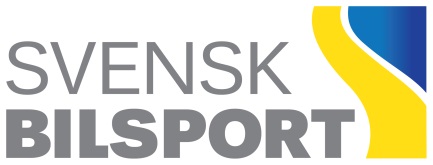 RESESTIPENDIETFörslag till kandidat att nomineras skall vara SBF:s utmärkelsejury tillhanda senast den 1 oktoberFöljande person föreslås bli tilldelad resestipendiet:Förslagsställare:ANGE MERITER SOM UTGÖR GRUND FÖR FÖRSLAGET PÅ NÄSTA SIDAUTMÄRKELSEJURYNS NOTERINGAR:Underlag för förslaget	Den föreslagne har bidragit till den svenska bilsportens utveckling genom att:Vid utrymmesbrist kan bilaga bifogas.SENAST UPPDATERAD: 2017-04-12NamnPersonnummerAdressPostnummer och OrtE-postTelefon dagtidMedlem i föreningenNamnAdressPostnummer och OrtE-postTelefon dagtidMedlem i föreningenFörslaget skickas tillSvenska Bilsportförbundets Utmärkelsejury per e-post till följande adress: utmarkelser@sbf.seUtmärkelsejuryn har granskat förslaget och funnit att detta är: Godkänt	 Avslaget 	     /     	20     Motivering vid avslag:Förbundsstyrelsen har beslutat att nomineringen är: Godkänd	 Avslagen 	     /     	20     Motivering vid avslag:Förbundsstyrelsen har tilldelat ett Resestipendie på: 	      kr.Utdelning sker (datum och plats):STATUTER FÖR RESESTIPENDIETSvenska Bilsportförbundet tilldelar årligen utmärkelsen till en ledare, vars insatser verksamt har bidragit till den svenska bilsportens utveckling. Utmärkelsen består av en prischeck och ett diplom. Summan fastställs årligen av förbundsstyrelsen. Avsikten med stipendiet är att det ska användas för att besöka något internationellt tävlingsarrangemang utanför norden.Medlem i någon av förbundets medlemsföreningar kan inlämna förslag.  Förslag ska vara åtföljda av en meritförteckning. Förslag skall vara förbundets utmärkelsejury tillhanda senast den 1 oktober.Utmärkelsejuryn ska sammanställa inlämnade förslag och besluta vilket förslag som ska bli nominerat. Juryn ska skriva en motiveringstext att uppläsas vid utdelningen. Senast den 1 november ska juryn inlämna sin nominering till förbundsstyrelsen för beslut. I normalfallet ska endast en nominering inlämnas. Synnerliga skäl ska föreligga och motiveras om fler nomineringar inlämnas. Oavsett antal nomineringar kan förbundsstyrelsen välja att endast utse en mottagare. Utdelningen sker vid den tilldelades distrikts årsmöte i februari.Beslut om tilldelning av utmärkelsen kan endast fattas av förbundsstyrelsen.Tilldelad utmärkelse kungörs via Svenska Bilsportförbundets officiella organ www.sbf.se